Schedule of Rental Fees Inside Café and MarketRestrooms OnlyBusiness and Commercial Events please contact Leslie Bailey at 582-4146 ext. 107 or leslie@butterfly-sc.com 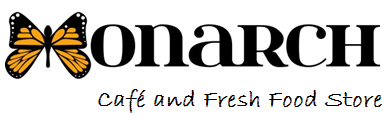 for pricing. Social Events: Including but not limited to anniversaries, birthday parties, meetings, banquets, receptions, bridal showers, baby showers, fundraising events etc.Social Events Fee Schedule: based upon 4 hours*Deposit s nonrefundable and will be applied to rental rate.**Cleaning/Damage Fee is refundable upon facility being left in appropriate condition per cleaning check list.  In the event of facility, equipment, or property damage all fees exceeding the cleaning/damage deposit incurred by The Monarch Café and Fresh Food Store charges will be billed at actual cost plus 20% and lost revenue.Other Fees & ChargesMonday – ThursdayFriday -  SundayPer Hour Overage Charge*Deposit**Cleaning/ Damage Fee$100$125.00$75.00½ of rental Fee due 1 week prior to event.$45.00Janitorial Service$75.00